Уважаемые студенты группы № 341На неделе с 02 по 06 октября у вас по расписанию 6 уроков по предмету «Основы микробиологии, физиологии питания, санитарии и гигиены».Выполненные задания по предмету вам необходимо выслать в срок до 06 октября 2023 года до 15.00. Позже указанного времени работы приниматься не будут! Принимается только рукописный текст (фото в тетради) на адрес электронной почты verusik1409@mail.ru или в сообщениях вконтакте (добавляйтесь).Задание 1:Изучите теоретический материал по теме «Пищеварение и усвояемость пищи».Сделайте краткий опорный конспект в тетради по санитарии.ТеорияПищеварение и усвояемость пищи.Процесс пищеваренияПища, поступающая в организм человека, не может быть усвоена и использована для пластических целей и образования жизненной энергии, так как ее физическое состояние и химический состав очень сложны. Для превращения пищи в легкоусвояемое организмом состояние у человека есть специальные органы, осуществляющие пищеварение.Пищеварение — совокупность процессов, обеспечивающих физическое изменение и химическое расщепление пищевых веществ на простые составные водорастворимые соединения, способные легко всасываться в кровь и участвовать в жизненно важных функциях организма человека.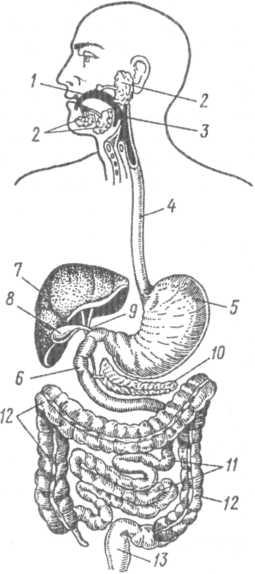 Схема пищеварительного аппарата:1 — ротовая полость; 2 — слюнные железы; 3 — глотка; 4 — пищевод; 5 — желудок; 6 — двенадцатиперстная кишка; 7 — печень; 8 — желчный пузырь; 9 — желчный проток; 10 — поджелудочная железа; 11 — тонкие кишки; 12 — толстые кишки; 13 — прямая кишка.У человека в течение суток выделяется около 7 л пищеварительных соков, в состав которых входят: вода, разжижающая пищевую кашицу, слизь, способствующая лучшему передвижению пищи, соли и ферменты-катализаторы биохимических процессов, расщепляющие пищевые вещества на простые составные соединения. В зависимости от действия на те, или иные вещества ферменты делятся на протеазы, расщепляющие белки (протеины), амилазы, расщепляющие углеводы, и липазы, расщепляющие жиры (липиды). Каждый фермент активен только в определенной среде (кислой, или щелочной, или нейтральной). В результате расщепления из белков получаются аминокислоты, из жиров — глицерин и жирные кислоты, из углеводов в основном — глюкоза. Вода, минеральные соли, витамины, содержащиеся в пище, в процессе пищеварения не претерпевают изменений.Пищеварение в ротовой полости. Ротовая полость — это передний начальный отдел пищеварительного аппарата. С помощью зубов, языка и мышц щек пища подвергается первоначальной механической переработке, а с помощью слюны — химической.Слюна — пищеварительный сок слабощелочной реакции, вырабатываемый тремя парами слюнных желез (околоушными, подъязычными, подчелюстными) и поступающий в ротовую полость по протокам. Кроме того, слюна выделяется слюнными железами губ, щек и языка. В слюне содержатся ферменты амилаза или птиалин, который расщепляет крахмал до мальтозы, фермент мальтаза, расщепляющий мальтозу до глюкозы, и фермент лизоцим, обладающий антимикробным действием. Пища в ротовой полости находится сравнительно короткое время (10—25 с). Пищеварение во рту сводится в основном к образованию пищевого комка, подготовленного к проглатыванию. Пищевой комок с помощью координированных движений языка и щек продвигается к глотке, где совершается акт глотания. Из полости рта пища поступает в пищевод.Пищевод — мышечная трубка длиной 25—30 см, по которой благодаря сокращению мускулатуры пищевой комок передвигается к желудку за 1—9 с в зависимости от консистенции пищи.Пищеварение в желудке. Желудок — самая широкая часть пищеварительного тракта — представляет собой полый орган, состоящий из входа, дна, тела и выхода. Входное и выходное отверстия закрываются мышечным валиком (жомом). Объем желудка взрослого человека составляет около 2 л, но может увеличиваться до 5 л. Внутренняя слизистая оболочка желудка собрана в складки. В толще слизистой оболочки размещено до 25000000 желез, вырабатывающих желудочный сок и слизь. Желудочный сок представляет собой бесцветную жидкость кислой реакции, содержащую 0,4-0,5 % соляной кислоты, которая активизирует ферменты желудочного сока и оказывает бактерицидное воздействие на микробы, попадающие в желудок с пищей. В состав желудочного сока входят ферменты: пепсин, химозин (сычужный фермент), липаза. Человеческий организм выделяет желудочного сока 1,5-2,5 л в сутки в зависимости от количества и состава пищи. Пища в желудке переваривается от 3 до 10 ч в зависимости от состава, объема, консистенции и способа ее обработки. Пища жирная, плотная находится в желудке дольше, чем жидкая, содержащая углеводы. После переваривания в желудке пищевая кашица небольшими порциями поступает в начальный отдел тонкого кишечника — двенадцатиперстную кишку, где пищевая масса подвергается активному воздействию пищеварительных соков поджелудочной железы, печени и слизистой оболочки самой кишки.Роль поджелудочной железы в процессе пищеварения. Поджелудочная железа — пищеварительный орган, состоит из клеток, образующих дольки, которые имеют выводные протоки, соединяющиеся в общий проток. По этому протоку пищеварительный сок поджелудочной железы поступает в двенадцатиперстную кишку (до 0,8 л в сутки). Пищеварительный сок поджелудочной железы представляет собой бесцветную прозрачную жидкость щелочной реакции. В его состав входят ферменты: трипсин, химотрипсин, липаза, амилаза, мальтаза. Кроме того, в поджелудочной железе есть специальные клетки (островки Лангерганса), вырабатывающие гормон инсулин, поступающий в кровь. Этот гормон регулирует углеводный обмен, способствуя усвоению сахара организмом. При отсутствии инсулина возникает заболевание сахарный диабет.Роль печени в процессе пищеварения. Печень — крупная железа массой до 1,5—2 кг, состоящая из клеток, вырабатывающих желчь до 1 л в сутки. Желчь — жидкость от светло-желтого до темно-зеленого цвета, слабощелочной реакции, активизирует фермент липазу поджелудочного и кишечного сока, эмульгирует жиры, способствует всасыванию жирных кислот, усиливает движение (перистальтику) кишечника, подавляет гнилостные процессы в кишечнике. Желчь из печеночных протоков поступает в желчный пузырь — тонкостенный грушевидный мешок объемом 60 мл. В процессе пищеварения желчь из желчного пузыря по протоку вытекает в двенадцатиперстную кишку. Кроме процесса пищеварения печень участвует в обмене веществ, кроветворении, задерживании и обезвреживании ядовитых веществ, поступивших в кровь в процессе пищеварения.Пищеварение в тонком кишечнике. Длина тонкого кишечника составляет 5—6 м. В нем завершается процесс пищеварения благодаря соку поджелудочной железы, желчи и кишечному соку, выделяемому железами слизистой оболочки кишечника (до 2 л в сутки). Кишечный сок представляет собой мутноватую жидкость щелочной реакции, в состав которой входят слизь и ферменты. В тонком кишечнике пищевая кашица (химус) перемешивается, распределяется тонким слоем по стенке, где происходит заключительный процесс пищеварения — всасывание продуктов расщепления пищевых веществ, а также витаминов, минеральных веществ, воды в кровь. Здесь водные растворы питательных веществ, образовавшихся в процессе пищеварения, через слизистую оболочку желудочно-кишечного тракта проникают в кровеносные и лимфатические сосуды.. Далее кровь по воротной вене поступает в печень, где очистившись от ядовитых веществ пищеварения, снабжает питательными веществами все ткани и органы.+Роль толстого кишечника в процессе пищеварения. В толстый кишечник поступают непереваренные остатки пищи. Незначительное количество желез толстого кишечника выделяет малоактивный пищеварительный сок, который частично продолжает переваривание пищевых веществ. В толстых кишках содержится большое количество бактерий, вызывающих брожение остатков углеводов, гниение остатков белка и частичное расщепление клетчатки. При этом образуется ряд вредных для организма ядовитых веществ (индол, скатол, фенол, крезол), которые всасываются в кровь, а затем обезвреживаются в печени. Состав бактерий толстого кишечника зависит от состава поступающей пищи. Так, молочно-растительная пища создает благоприятные условия для развития молочно-кислых бактерий, а пища, богатая белком, способствует развитию гнилостных микробов. В толстых кишках происходит всасывание в кровь основной массы воды, в результате чего содержимое кишечника уплотняется и перемещается к выходу. Удаление каловых масс из организма осуществляется через прямую кишку и называется дефекацией.Усвояемость пищиПища переваренная, всосавшаяся в кровь и использованная для пластических процессов и восстановления энергии, называется усвоенной. Из аминокислот переваренной пищи в организме образуется белок, свойственный человеку, из глицерина и жирных кислот — жир, свойственный человеку. Глюкоза идет на образование энергии и откладывается в печени в виде запасного вещества — гликогена. Все эти процессы протекают при участии минеральных веществ, витаминов и воды. На усвояемость пищи влияют: химический состав, ее кулинарная обработка, внешний вид, объем, режим питания, условия приема пищи, состояние пищеварительного аппарата и др. Усвояемость пищи животного происхождения в среднем составляет 90 %, растительного происхождения — 65 %, смешанной — 85 %. Кулинарная обработка пищи способствует пищеварению, а следовательно, и ее усвоению. Пища протертая, отварная усваивается лучше пищи кусковой и сырой. Внешний вид, вкус, запах пищи усиливают выделение пищеварительных соков, способствуя ее усвояемости. Режим питания и правильное распределение суточного объема пищи в течение дня, условия приема пищи (интерьер столовой, вежливое, доброжелательное обслуживание, чистота посуды, опрятный внешний вид поваров), настроение человека также повышают ее усвояемость.Задание 2:Практическая работа Изучение схемы пищеварительного тракта.Цель работы: приобрести знания по строению пищеварительной системы человека.Задание 1: Ознакомьтесь с системой пищеварения человека. Подпишите указанными цифрами названия органов пищеварительного тракта. 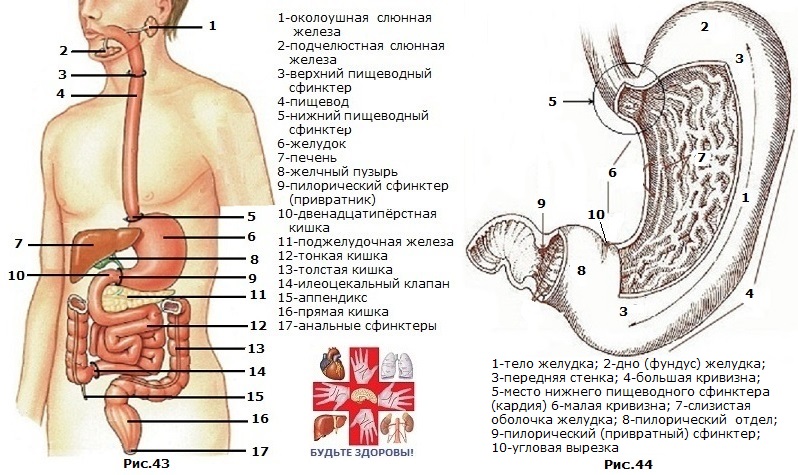 Задание 2: Заполните таблицу:Задание 3Обмен веществ и энергии. Суточная потребность в пищевых веществахНаписать краткий опорный конспект по заданной теме.                          Обмен веществ и энергии, или метаболизм — это совокупность всех химических реакций, происходящих в организме.Обмен веществ и энергией представляет собой основу жизнедеятельности и принадлежит к критериям живого. Нет ни одного процесса в живом организме, который бы шел без участия метаболизма, так как в основе любого физиологического процесса лежат физические и химические преобразования. В процессе метаболизма, поступившие в организм вещества, путём химических изменений превращаются в собственные вещества тканей или в конечные продукты которые выводятся из организма. При этих химических превращениях освобождается и поглощается энергия.Все химические реакции, проходящие в организме, являются ферментативными.В организме динамически уравновешены пластический и энергетический обмен, входящие в состав метаболизма:пластический обмен =  ассимиляция — биосинтеза органических веществ, компонентов клеток и тканей;энергетический обмен = диссимиляция — расщепление сложных молекул и компонентов клеток.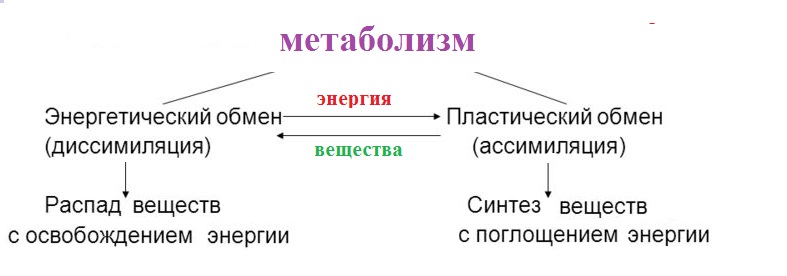 Преобладание анаболических процессов обеспечивает рост, накопление массы тела, преобладание же катаболических процессов ведет к частичному разрушению тканевых структур, уменьшению массы тела. При катаболизме происходит превращение химической энергии соединений, освобождаемой при их расщеплении, в тепловую, механическую и, частично, в электрическую энергию.ФУНКЦИИ ОБМЕНА ВЕЩЕСТВПолучение энергии для функционирования организма;Получение строительного материала для роста и восстановления организма: синтез белков, нуклеиновых кислот, углеводов, липидов и других клеточных компонентов из полученных с пищей веществ;Запасание питательных веществ на "черный день";Выведение продуктов метаболизма.скорость обмена веществСкорость переноса веществ и энергии из среды в организм точно уравновешивается скоростью переноса из организма в среду. Интенсивность обмена веществ оценивают по общему расходу энергии, и она может меняться в зависимости от многих условий и в первую очередь от физической работы. Однако и в состоянии полного покоя обмен веществ и энергии не прекращается, и для обеспечения непрерывного функционирования внутренних органов, поддержания тонуса мышц и прочее расходуется некоторое количество энергии.Под основным обменом понимают минимальный уровень затрат, необходимый для поддержания жизнедеятельности организма в условиях относительного полного физического и эмоционального покоя. Количество расходуемой энергии (работа сердца, кровообращение, дыхание, сохранение постоянной температуры тела) называют уровнем 7 основного обмена. Данная величина зависит от пола, возраста, массы тела, состояния здоровья индивидуума и коррелирует с отношением поверхности тела к его объемуУ молодых мужчин основной обмен веществ составляет 1300 — 1600 килокалорий (кКал) в сутки.У женщин величина основного обмена 1100 — 1400 кКал.       Так как множество профессий по величине энерготрат имеют определённые групповые сходства, наиболее распространённые профессии объединены в 5 групп физической интенсивности труда отдельно для мужчин и 4 группы труда для женщин. Каждая из групп делится на 3 возрастные категории.    1-я группа - работники преимущественно умственного труда: руководители предприятий и организаций, инженерно-технические работники, труд которых не требует существенной физической активности; медицинские работники, кроме врачей-хирургов, медсестер, санитарок; педагоги, воспитатели, кроме спортивных; работники науки, литературы и печати; культурно-просветительские работники; работники планирования и учета; секретари, делопроизводители; работники разных категорий, труд которых связан со значительным нервным напряжением (работники пультов управления, диспетчера и др.) 2400-2500 ккал в сутки2-я группа - работники, занятые легким физическим трудом: инженерно-технические работники, труд которых связан с некоторыми физическими усилиями; работники, занятые на автоматизированных процессах; работники радиоэлектронной и часовой промышленности; швейники; агрономы, зоотехники, ветеринарные работники, медсестры и санитарки; продавцы промтоварных магазинов; работники сферы обслуживания; работники связи и телеграфа; преподаватели, инструкторы физкультуры и спорта, тренеры. 2500-2900 ккал в сутки.3-я группа - работники среднего по тяжести труда: станочники (занятые в металлообработке и деревообработке); слесари, наладчики, настройщики; врачи-хирурги; химики; текстильщики, обувщики; водители различных видов транспорта; работники пищевой промышленности; работники коммунально-бытового обслуживания и общественного питания; продавцы продовольственных товаров; бригады тракторных и полеводческих бригад; железнодорожники и водники; работники авто- и электротранспорта; машинисты подъемно-транспортных механизмов; полиграфисты; 2700-3200 ккал в сутки.4-я группа - работники тяжелого физического труда: строительные рабочие; основная масса сельскохозяйственных рабочих и механизаторов; горнорабочие на поверхностных работах; работники нефтяной и газовой промышленности; металлурги и литейщики, кроме лиц, отнесенных к 5-й группе; работники целлюлозно-бумажной и деревообрабатывающейпромышленности; стропальщики, такелажники; деревообработчики, плотники и др.; работники промышленности строительных материалов, кроме лиц, отнесенных к 5-й группе; 2900-3600ккал в сутки.5-я группа - работники, занятые особо тяжелым физическим трудом: горнорабочие, занятые непосредственно на подземных работах; сталевары; вальщики леса и рабочие на разделке древесины; каменщики, бетонщики; землекопы; грузчики, труд которых не механизирован; работники, занятые в производстве строительных материалов, труд которых не механизирован. 3000-3700 ккал в сутки. Каждая из групп интенсивности труда разделяется на три возрастные категории: 18-29, 30-39, 40-59 лет. При определении потребностей энергии в качестве идеальной средней массы тела принято 70 кг для мужчин и 60 кг для женщин.Задание 4Практическая работаЗаполните таблицу:Рекомендуемая литература:1. А.Н. Мартинчик. Микробиология, физиология питания, санитария и гигиена. – М: Издательский центр «Академия», 2017., в 2-х частях.2. З.П.Матюхина. Основы физиологии питания, микробиологии, санитарии и гигиены. – М: Издательский центр «Академия», 2015.Задание 5Практическая работа Расчет энергетической ценности продуктовЗадание 1: изучите теоретический материал по энергетической ценности.ТеорияЭнергетическая ценность (калорийность) пищевых продуктов – это количество скрытой энергии, заключенной в этих продуктах.Энергетическая ценность измеряется в килокалориях (ккал) и должна соответствовать расходу энергии человека.Энергетическая ценность 1г белка составляет 4 ккал, 1г жира – 9 ккал, 1г углеводов – 4 ккал.Энергетическая ценность витаминов, ферментов и прочих органических веществ не учитывается.Пример: определим энергетическую ценность 100г хлеба пшеничного 1 сорта.Согласно справочнику «Химический состав российских продуктов питания», в 100г хлеба содержится 7,9г белка, 1г жира и 48,3г углеводов. Следовательно, энергетическая ценность 100г этого хлеба будет равна:4*7,9+9*1+4*48,3=235 ккалЗадание 2: определите энергетическую ценность (калорийность) продуктов (с расчетами по каждому продукту)Задание 6Напишите краткий опорный конспект.Нормы и принципы рационального и сбалансированного питанияРациональным называется питание, которое обеспечивает нормальную жизнедеятельность человека, способствует улучшению его здоровья и предупреждает заболевания. Принципы рационального питания — энергетическое равновесие, соблюдение режима приема пищи и сбалансированное питание.* Первый принцип рационального питания — энергетическое равновесие — предполагает соответствие энергетической ценности суточного рациона энергозатратам организма, не больше и не меньше.* Второй принцип рационального питания — сбалансированное питание. Это значит, что в организм должны поступать те вещества, которые ему нужны, и в том количестве или пропорциях, в которых это нужно. Белки — строительный материал для клеток, источник синтеза гормонов и ферментов, а также антител к вирусам. Жиры — склад энергии, питательных веществ и воды. Углеводы и клетчатка — топливо. Соотношение белков, жиров и углеводов в суточном рационе должно быть строго определенным. Кратко нормы рационального питания можно представить следующим образом: животные жиры — 10%; растительные жиры — 12%; животные белки — 6%; растительные белки — 7%; сложные углеводы — 60%; сахара — 5%.* Третий принцип рационального питания — режим питания. Режим рационального питания характеризуется следующим образом:дробное питание- 3-4 раза в сутки;регулярное питание — всегда в одно и то же время;равномерное питание;последний прием пищи не позднее, чем за 3 часа до сна.* Четвертый принцип - создание оптимальных условий для усвоения пищи человеком при составлении суточного рациона питанияПродукты, содержащие белки животного происхождения, следует планировать на первую половину дня, а молочно-растительную — на вторую. Жиры необходимо вводить такие, которые обеспечат организм жирорастворимыми витаминами и ненасыщенными жирными кислотами (сливочное и растительное масло, сметана, молоко).Энергетическая ценность суточных рационов должна обеспечиваться в основном углеводами растительной пищи, которая обогащает пищу также водорастворимыми витаминами и минеральными веществами. Растительная пища содержит большое количество клетчатки, препятствующей всасыванию питательных веществ, поэтому в рационе питания она должна составлять не более 40 % общей массы продуктов.Исходя из требований рационального питания, например, в меню завтрака должны входить натуральный сок или кисломолочные продукты (ряженка, кефир и др.), масло сливочное, холодная закуска из гастрономических продуктов или овощей, горячее блюдо несложного приготовления, горячий напиток (чай, кофе с молоком или сливками, какао), джем, мучное кондитерское изделие, хлеб или тост.В меню завтрака включают разнообразные блюда, содержащие мясо, рыбу, крупы, овощи, жиры. Его можно делать дробным (I и 2 завтрак), уменьшая тем самым объем пищи и способствуя лучшему усвоению ее. В завтрак обязательно должны входить горячие напитки (чай, кофе, какао), возбуждающие секрецию желудочного сока.На обед для возбуждения аппетита рекомендуют включать в меню разнообразные закуски, горячие супы вегетарианские нах; красиво оформленные вторые блюда из мяса, рыбы, овощей, круп, макаронных изделий. Если закуска была рыбная (богатая белками), то первое блюдо может быть овощным, а гарнир второго блюда — крупяным.Если в меню обеда включена легкая овощная закуска (салаты из помидоров, огурцов, икра кабачковая и др.), то первые и вторые блюда должны быть более калорийными (солянка мясная или рыбная жидкая, суп харчо и т. п.).Завершать обед следует сладкими блюдами (кисель, компот, мусс, желе), которые уменьшают выделение пищеварительных соков и дают ощущение сытости.На полдник и ужин подают легкоперевариваемые молочно-растительные блюда (каши, салаты, пудинга, запеканки, сырники и т.д.), напитки (чай, молоко, кисломолочные продукты).Меню ужина должно включать закуску, горячее блюдо, напиток и хлеб. Ужин является завершающим приемом пищи в течение дня. В него входят хорошо усваиваемые блюда из отварных и припущенных рыбы, птицы, овощей, творога. Из напитков рекомендуется использовать молоко и кисломолочные продукты или предлагать на десерт натуральныефрукты, а в заключение — некрепкий горячий напиток (чай с лимоном и др.). На ужин не следует рекомендовать жареные острые блюда, блюда из грибов, так как они медленно усваиваются организмом и вызывают повышенное чувство жажды.При составлении меню необходимо обеспечивать разнообразие блюд, а также учитывать время года, включая блюда из свежих овощей и фруктов в сыром виде с обязательным использованием зелени. Разнообразная пища дает организму возможность отобрать необходимые для жизнедеятельности биологически активные вещества.Орган пищеваренияХарактеристикаЗначение для процесса пищеваренияГруппа трудаВид деятельностиКоличество энергии в суткиПродуктыБелкиЖирыУглеводыМасло сливочное0,583,50,5Крупа гречневая12,52,567,4Хлеб пшеничный8,41,248,5Кабачки0,6---3,7Ватрушка сдобная7,85,763,9